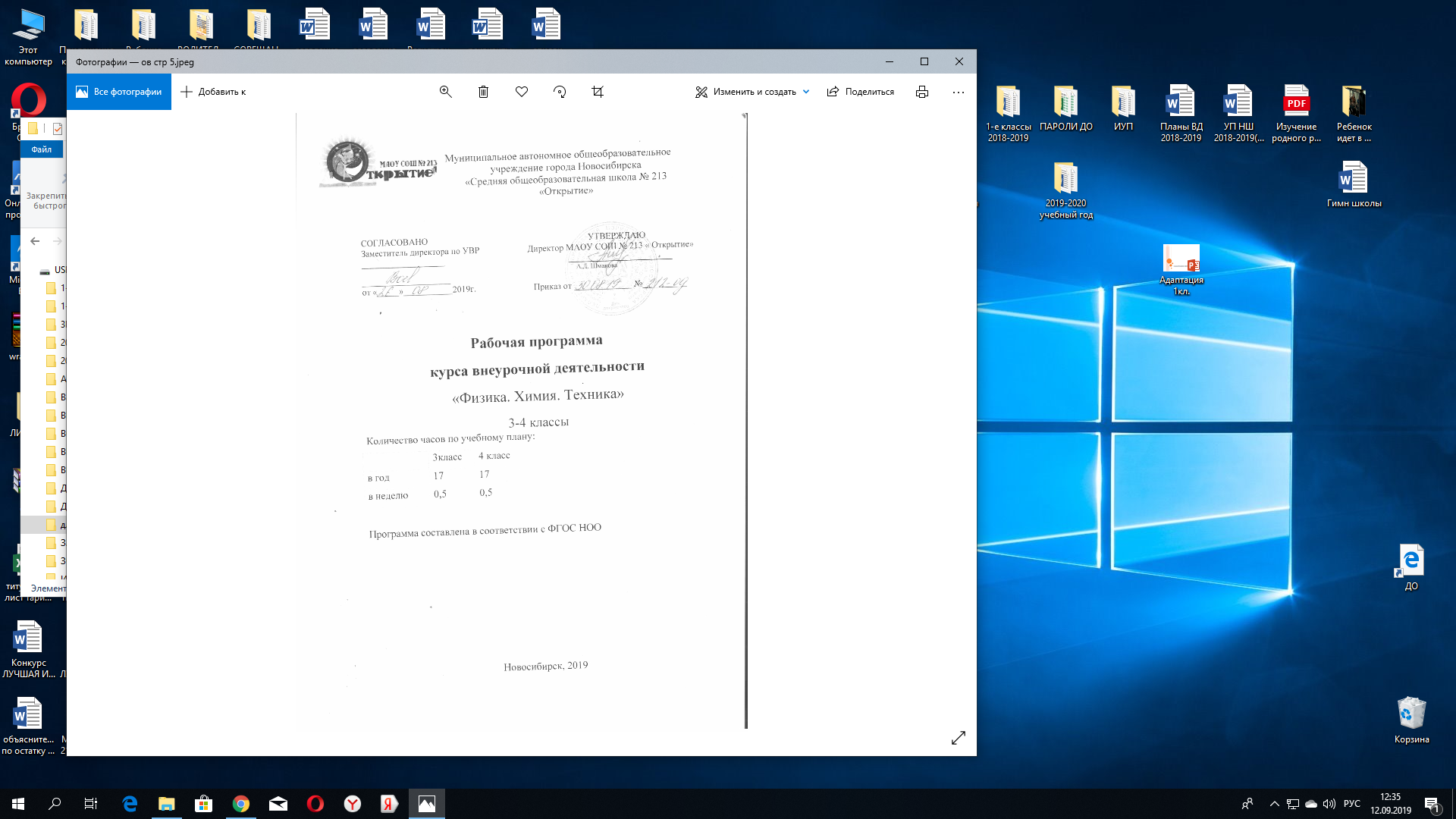 ФИЗИКА. ХИМИЯ. ТЕХНИКАНастоящая программа разработана в соответствии с основными положениями ФГОС НОО, планируемыми результатами НОО, требованиями ООП НОО МАОУ СОШ № 213 «Открытие».      ПЛАНИРУЕМЫЕ РЕЗУЛЬТАТЫ ОСВОЕНИЯ КУРСА ВНЕУРОЧНОЙ ДЕЯТЕЛЬНОСТИЛичностные результаты:Метапредметные результаты:СОДЕРЖАНИЕ КУРСА ВНЕУРОЧНОЙ ДЕЯТЕЛЬНОСТИТЕМАТИЧЕСКОЕ ПЛАНИРОВАНИЕ3 класс (17 ч.)4 класс (17 ч.)3 класс4 класс- самостоятельно определять и объяснять свои чувства и ощущения, возникающие в результате наблюдения, рассуждения, обсуждения, самые простые и общие для всех людей правила поведения (основы общечеловеческих нравственных ценностей); - чувствовать удовлетворение от сделанного или созданного самим для родных, друзей, для себя; бережно относиться к результатам своего труда и труда одноклассников; с помощью учителя планировать предстоящую практическую деятельность; под контролем учителя выполнять предлагаемые изделия с опорой на план и образ.принятие и освоение социальной роли обучающегося, развитие мотивов учебной деятельности и формирование личностного смысла учения;-развитие самостоятельности и личной ответственности за свои поступки, в том числе в информационной деятельности, на основе представлений о нравственных нормах, социальной справедливости и свободе;-формирование эстетических потребностей, ценностей и чувств;-развитие навыков сотрудничества со взрослыми и сверстниками в разных ситуациях, умений не создавать конфликтов и находить выходы из спорных ситуаций.3 класс4 классЛичностныеСоздание условий для формирования следующих умений: положительно относиться к учению; проявлять интерес к содержанию предмета; принимать одноклассников, помогать им, отзываться на помощь от взрослого и детей; чувствовать уверенность в себе, верить в свои возможности;-чувствовать удовлетворение от сделанного или созданного самим для родных, друзей, для себя.Создание условий для формирования следующих умений: объяснять свои чувства и ощущения от восприятия объектов, иллюстраций, результатов трудовой деятельности человека-мастера; уважительно относиться к чужому мнению.Регулятивныевыполнять работу по заданной инструкции; -использовать изученные приёмы работы с разными материалами и инструментами-осуществлять пошаговый контроль своих действий-вносить коррективы в свою работу.работать по совместно с учителем составленному плану, используя необходимые дидактические средства (рисунки, инструкционные карты, инструменты и приспособления), -осуществлять контроль точности выполнения операций (с помощью шаблонов неправильной формы, чертежных инструментов); -определять в диалоге с учителем успешность выполнения своего заданияучиться планировать практическую деятельность на уроке. Познавательные-«читать» условные знаки, простые чертежи; -различать материалы и инструменты по их назначению, плоские и объёмные фигуры, виды работ и др.;  - выявлять особенности оформления и обработки; -наблюдать, сравнивать, делать простейшие обобщения о свойствах материаланаблюдать конструкции и образы объектов природы и окружающего мира, -сравнивать конструктивные особенности предметов;учиться понимать необходимость использования пробно-поисковых практических упражнений для открытия нового знания и умения; -с помощью учителя исследовать конструкторско-технологические особенности объектовКоммуникативныеотвечать на вопросы, задавать вопросы для уточнения непонятного; -комментировать последовательность действий; -выслушивать друг друга, договариваться, работая в паре; -участвовать в коллективном обсуждении; -выполнять совместные действия со сверстниками и взрослымиуметь слушать учителя и одноклассников, высказывать свое мнение; -уметь вести небольшой познавательный диалог по теме урока, коллективно анализировать изделия; -вступать в беседу и обсуждение на уроке и в жизни; -учиться выполнять предлагаемые задания в паре, группе3 класс4 классМостыПростые механизмыВодаВоздухПневматические и гидравлические механизмыЭнергияСилы в природе ЭлектричествоСвет. ОптикаТермометрыФизические величины и единицы измерения№п/пТемаКоличество часов1Введение12История мостов13Типы мостов14Простые механизмы15Наиболее интересные изобретения Герона16Катапульты и пушки Архимеда17Изобретения Леонардо да Винчи18Уникальные свойства воды19Круговорот воды в природе110Как получить чистую воду111Три состояния воды112Атмосфера Земли113Почему и как летает птица или самолет?114Давление твердых тел115Давление жидкостей116Сообщающиеся сосуды117Атмосферное давление1ВсегоВсего17№п/пТемаКоличество часов1Энергия. Разрушительная сила энергии22Виды энергии23Сила гравитации (притяжения)14Законы падения тел25Магнит и компас26Что такое сила тока17Свет18Как устроены линзы19.Термометры110.Измерение длины111.Измерение времени112.Измерение массы тела113.Чему я научился1ВсегоВсего17